RRoman Catholic Church Lands Act 1895Formerly “The Roman Catholic Church Lands Act 1895”Portfolio:Attorney GeneralAgency:Department of JusticeThe Roman Catholic Church Lands Act 18951895 (59 Vict. Prvt Act)12 Oct 189512 Oct 1895Roman Catholic Church Property Acts Amendment Act 1916 s. 61916/004 (7 Geo. V No. 4)17 Nov 191617 Nov 1916Reprint 1 as at 7 Feb 2003 Reprint 1 as at 7 Feb 2003 Reprint 1 as at 7 Feb 2003 Reprint 1 as at 7 Feb 2003 Statutes (Repeals and Minor Amendments) Act 2003 s. 149(1)2003/07415 Dec 200315 Dec 2003 (see s. 2)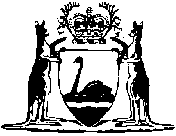 